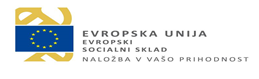 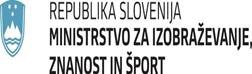 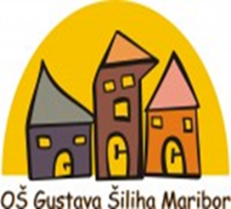 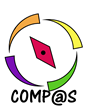 SPODBUJANJE KRITIČNEGA MIŠLJENJA PRI UČENCIHPripravila Suzana Žunko Vogrinc po S. COWLEY: KAKO MULARIJO PRIPRAVITI DO RAZMIŠLJANJA,  maj 2020(interno gradivo za strokovne delavce)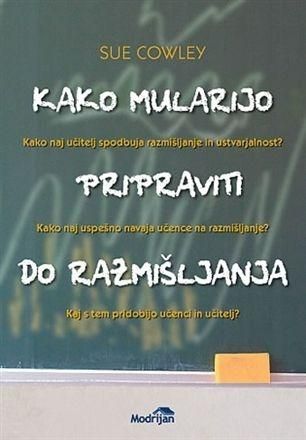 UVODIzobraževanje nas mora naučiti predvsem razmišljati. Sposobnost jasnega, logičnega in ustvarjalnega razmišljanja je temelj uspešnega spopadanja z življenjem. Učenje naj postane vznemirljiva in čudovita izkušnja, ki nam omogoči, da najbolje uporabimo svoje možgane. Šola naj ne bo »zapor« ampak prostor, kjer učenci dobijo navdih, kjer jim vzbudimo strast do učenja, ki nikoli ne usahne. Učenje razmišljanja je proces, v katerem učenci spoznajo kako bogata je njihova domišljija, koliko novih zamisli in pristopov si lahko izmislijo. Kakovostno razmišljanje pa zahteva učenje strukturiranega razmišljanja, kar pa moramo otroke naučiti. Učenje veščin razmišljanja je nevidno področje, ki se pa da neposredno vključiti v predmete, ki se poučujejo na naših šolah.Razmišljanje je fizičen proces. Ko razmišljamo, se ustvarjajo različne povezave v možganih. Čim več imajo otroci teh izkušenj, tem več in tem bolj se oblikujejo in utrjujejo te povezave (leva polobla možganov: učenje – logika, sklepanje, analiza, številke; desna polobla možganov: ustvarjalno mišljenje – domišljija, barva, ritem, zmožnost dojemanja celote;)Razmišljanje učencem omogoča, da se zavestno lotijo dela, da se ne učijo zgolj mehansko. Poleg tega pa so zelo motivirani, če se sami dokopljejo do novih spoznanj, saj če jim pustimo »filozofirati« in ni pravih in napačnih odgovorov. Paziti moramo, da učence navajamo, da pridobljeno znanje na enem področju prenesejo tudi na druga področja. Zmeraj moramo graditi na predznanju učencev, zato so potrebne diferencirane oblike dela, saj imajo otroci različno predznanje.Da učence spoznamo in vemo, kako in kaj razmišljajo, moramo dati veliko prostora razpravi, s čimer jim damo možnost, da svoje zamisli jasno in glasno uredijo. To bodo lažje počeli, če bo v razredu posebno vzdušje, kar lahko pričaramo z različnimi svetlobnimi efekti, glasbeno kuliso, vonjem, razprave tudi snemamo ipd.Da bodo učenci bolj motivirani za razmišljanje  jim  ponudimo nagrado / pohvalo, razmišljanje spremenimo v izziv (tekmovanje, kdo bo prvi naštel…., kdo bo imel najbolj izvirno idejo,…) in jim pomagamo pri osredotočenju tako, da jih časovno omejimo. Naloge morajo biti ravno prav težke, da jih zmorejo, vendar morajo predstavljati miselni izziv. Zanimanje vzbudimo tudi z nenavadnimi idejami, predmeti, vprašanji, pesmimi, zgodbami ipd.Zelo pomembno je kakšna vprašanja postavljamo in kako jih postavljamo. Premisliti moramo:Kakšna vprašanja postavljamo,Kako jih postavljamo,Kako učenci sprašujejo drug drugega,Kako spodbujamo učence k iskanju odgovorov,Kako lahko učencem pomagamo oblikovati odgovore.Odprta vprašanja  omogočajo razvijanje veščin razmišljanja in učence spodbujajo k dejavnosti, aktivnosti, saj se po navadi razvije debata. Učencem moramo dati dovolj časa za razpravljanje (vendar v nekem razumnem časovnem okvirju) in na odgovore se moramo odzivati tako, da spodbujamo nove odgovore, nadaljnje razmišljanje. Paziti moramo, da so zajeti vsi učenci in jih spodbujamo z besedami kot so: zanimivo, izvirno, to ti da misliti in odgovorov ne sodimo.KAJ JE POTREBNO, DA LAHKO UČENCI RAZMIŠLJAJO?zbranost,vedenje,učenje;Dobra zbranost je nujna za kakovostno učenje. Otroci se morajo naučiti, kako izključiti vse misli, ki jim vdirajo v zavest iz okolja.Nekateri učenci imajo z zbranostjo velike težave (lahko gre za premalo treninga, motnjo ADHD, pomanjkanje motivacije za učenje, učne težave,….)Vaje za izboljšanje zbranosti:Počasno stopnjevanje, podaljševanje različnih vaj (npr. kipi- se ne smejo premakniti za dol. čas, hipnoza – sledi z obrazom vaši dlani v določeni razdalji, črkovanje v mislih od zadaj naprej z zaprtimi očmi, poslušanje umirjene instrumentalne glasbe,…),Pričakovanja do njih jasno izraziti,Biti jim moramo zgled, kaj je pravo razmišljanje in lepo vedenje, razložimo miselne procese v glavi, ki se dogajajo med razmišljanjem,…Izziv (tekmovanje, kviz,…),Nagrada, pohvala.NAUČIMO OTROKE RAZMIŠLJATIVeščine razmišljanja se da vključiti v čisto vsako učno uro:Na začetku ure kot možganska nevihta (ne le besedno, lahko slikovno, simbol, čačka, diagram,..),Pomembni odmori med nalogami med uro s telesno dejavnostjo (BG, vaje dihanja, raztezanja,…),Krajše miselne dejavnosti, naloge (anagram, računanje na pamet, uganka,…)Planetarno zasedanje na koncu ure, da se pregleda kaj so se naučili novega, kako se jim je nova tema zdela zanimiva, kaj bi se dalo narediti bolje, kako bi lahko to nadaljevali, kakšna bi lahko bila domača naloga,…)Strategije poučevanja razmišljanja po E. de Bonu:Dobro je imeti seznam ključnih vprašanj, ki jih bomo zastavili učencem in jih s tem spodbudili k razmišljanju,Spodbujanje vzporednega razmišljanja (ne le linearno, temveč tudi »Kaj pa, če…«)Naučiti jih razmišljati širše iz več zornih kotov- primer z večbarvno škatlo kot prispodobo različnih plati razmišljanja in gledanja na problem, nalogo ali z igro vlog).Ocenjevanje razmišljanja: Za učitelja je bistveno, da ve, kako učenec razmišlja. Včasih je težko ovrednotiti ustvarjalnost, izvirnost ipd . Za to si mora izbrati kriterije, po katerih vrednoti učence.Otrokom moramo pomagati pri razmišljanju s tem, da jim damo strukturiran okvir znotraj katerega naj razmišljajo npr. miselni vzorci, uporaba barv (vsaka barva ima drug pomen), izražanje s simboli, različnimi materiali, časovna omejitev (2-3 minute), spodbuda ob glasbi, uporaba pripomočkov, brainstorming, uporaba vseh čutov, čustev,…Poleg vidnih struktur obstajajo tudi verbalne, kot je »čas za krog«, ki je zelo v pomoč pri poučevanju in vadbi veščin razmišljanja: otroci sedijo ali stojijo v krogu (prednosti: vsak vidi vsakega, vsak sliši vsakega, demokracija, skupna izkušnja, skupna zgodba, podajanje predmeta v krogu (tisti, ki ga ima – govori ipd.)).KAKO NAREDITI UČENJE BOLJ ZANIMIVO?Vprašanja naj bodo odprtega tipa, tako da ni pravilnih in nepravilnih odgovorov.Učitelj poda odgovor, otroci iščejo vprašanje za ta odgovor.Možnost prostih asociacij.Pri vrednotenju (pri skupinskem delu) sodelujejo in komentirajo vsi učenci.SEZNAMIČloveški možgani uživajo v sestavljanju seznamov, v občutku reda, v zavesti, da je nekaj opravljeno, ko so opravljene stvari na seznamu.Primer: Naštejte deset stvari, ki….; naštejte čim več načinov, kako….; ŠOLSKA URA KOT STRUKTURAŠolska ura mora imeti jasen začetek, sredino in konec. Učence moramo s to strukturo seznaniti.OMEJITVESo zelo pomembne, saj časovne omejitve zagotavljajo močno osredotočenje in energijo za razmišljanje, omejitve z neko besedo pa nas prisilijo, da se odločimo kaj je najbolj pomembno ali zanimivo. Primeri:Učenci morajo sestaviti zgodbo iz 4 besed, ki jim jih zapišemo na listke z omejitvijo, da mora imeti zgodba točno 20 besed; Igra 2-3-4: v dveh minutah morajo učenci povedati 3 različnim ljudem po 4 različne ideje, zamisli ipd.RAZVRŠČANJE MISLI PO VRSTNEM REDU:Določanje vrstnega reda je pomembno pri razumevanju vzroka in posledice.Vaje:Določanje vrstnega reda v zgodbah,določanje vrstnega reda zgodovinskih dogodkov,določanje vrstnega reda računskih rezultatov ipd.KAKO NAUČITI OTROKE STRUKTURIRANJA RAZPRAV / DISKUSIJDa znajo otroci razpravljati, potrebujejo najprej razvoj dveh veščin: govorjenje in poslušanje.Primeri za urjenje veščin razpravljanja:Če daste učencem nalogo z razpravljanjem, jim natančno povejte, kako želite, da je strukturirana, npr. da vsak prispeva eno misel, da skupina izbere eno misel,…Naj ostanejo osredotočeni: določen čas, vodja, zanimiva naloga za vse;Merilec hrupa narisati na tablo, če je preglasno opozoriti s kazanjem na tablo;Primeri za urjenje veščin poslušanja (poslušanje je zelo kompleksna veščina, ki jo je potrebno vaditi):Naučiti učence, da si delajo zapiske (slikovno ali pisno);Naučite otroke prepoznati ključne točke – to učenje zahteva več časa;Vaje poslušanja naj bodo sestavni del pouka, saj jih to umiri in izboljša se zbranost;Pripraviti otroke, da se osredotočijo na vas – učitelja (govorite tiho,…);Ko se učenci naučijo poslušati učitelja naj poslušajo še drug drugega;Zahvala, podpora govorcem – ploskanje, ustna zahvala, …Primeri za urjenje veščin  govorjenja:Najprej je pomembno razviti pri otroku samozavest, kar seveda zahteva čas. Otroka ne smemo priganjati in jih postopoma vključujemo v dejavnosti, v katerih se počutijo bolj ali manj ogroženi;Podpora, pohvala, govorjenje v skupini – v krogu, vsi hkrati,…;Pravilno govorjenje – natančna navodila, kaj pričakujemo;Pomoč pri strukturiranju – kdo bo kaj povedal, pomoč s predmetom (kdo ga ima v roki, govori)…SKUPINSKO DELOSkupina je odličen vir oz. struktura za razvijanje razmišljanja učencev. Delo v skupinah nam omogoča, da pri učencih razvijemo veliko pomembnih veščin in ima odločilno vlogo pri razvoju veščin razmišljanja: spodbudi razprave (diskusije), otroci se naučijo posredovati in izmenjavati zamisli z vrstniki; ocenijo svoje zamisli in spoznajo, da so mnenja drugih enakovredna, naučijo se sodelovanja, poslušanja, pri tem morajo biti zbrani ipd.Pomembno je, da učitelj dobro premisli, kako bodo skupine oblikovane. Seveda ima vsako oblikovanje prednosti in pomanjkljivosti. Če dovolijo učencem, da si sami izberejo skupino seveda vidimo tudi razredno klimo, obstaja pa nevarnost, da bodo pozabili na nalogo in pričeli klepetati. Lahko pa skupine oblikuje učitelj po tehtnem razmisleku, saj naključno izbrane skupine niso vedno najbolj primerne za reševanje nekaterih nalog.STRUKTURIRANJE KOMPLEKSNEGA RAZMIŠLJANJAGre za več korakov, ki pa niso nujno vedno po tem vrstnem redu:Miselni vzorec – zbiranje začetnih informacij,Strukturiranje – primerna razvrstitev zamisli,Razvijanje – širjenje zamisli v kompleksnejše misli,Dovršitev – urejanje celotne zadeve.PRIMER -  šolski spis:Miselni vzorec:Poiščem začetno zamisel spisa ali temo in se posvetujem z učiteljem,odločim se za primerno vprašanje, na katero bo odgovoril spis,napišem začetni načrt tega, kar bi lahko bilo v posameznih odstavkih,zberem pomembne informacije, citate ipd .Strukturiranje:Poiščem logično zaporedje odstavkov v spisu,naredim podroben seznam ali načrt tega kar bom obravnaval v odstavku,poskrbim, da si misli sledijo v primernem vrstnem redu.Razvijanje – širjenje zamisli:Pisanje posameznih odstavkov,po potrebi novo razvrščanje, da je vse logično in jasno, ko je spis napisan, vse preberem, vnesem popravke.      4. Dovršitev:- ponovno branje po nekem času (en dan),- Še vnašanje popravkov in oddaja.VLOGA SPOMINA RAZLIČNE ZAMISLI IN TEHNIKE ZA IZBOLJŠANJE POMNENJA INFORMACIJ:Pomnjenje besed – naj si iz njih učenci izmislijo zgodbo;rima, rite,mnemonični izreki: peter sam potuje cele štiri tedne čez kranjske hribe,asociacije,povezave,osredotočenje na zapomnitev tistega, kar si težko zapomni,podobe, ki naj bodo žive in nenavadne,ponavljanje npr. imen… , uporaba različnih čutov,barve ipd.IGRE ZA URJENJE SPOMINAKimova igra: pladenj s predmeti, otroci ga 2 minuti opatzujejo, nato ga prekriijemo in povedo, kaj so si zapomnili;Variacije: Kaj manjka? Kdo manjka?PONAVLJANJENaj bo kratko – le okrog 20 minut;Kaj so si učenci že zapomnili in predvsem ponavljanje »težkih« delov snovi;Pomembna je struktura ponavljanja – preko urnika, načrta;Uporaba zamisli in tehnik za zapomnitev.     KRITIČNO RAZMIŠLJAJNJE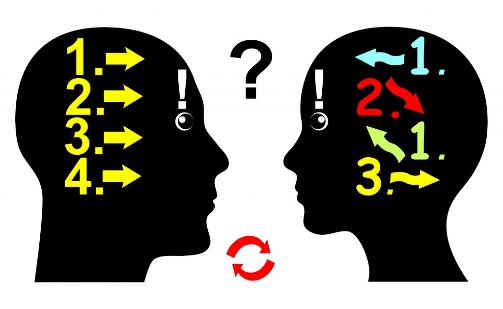 Zajema:LOGIKO,SKLEPANJE,POSTAVLJANJE HIPOTEZ,REŠEVANJE PROBLEMOV,PREDELAVA INFORMACIJ,VREDNOTENJE.Mnenje avtorice: Kritično razmišljanje se preveč poudarja, bolj bi se moralo poudarjati ustvarjalno razmišljanje.Pristopi:Iskanje: Iskanje načinov za razumevanje zamisli, teorij,… S tem se poglablja njegovo razumevanje sveta.Analiziranje: Postavljanje vprašanje, presojanje, iskanje bistva, …. Je zelo aktiven in dinamičen proces.Predlaganje: Predstavitev predlogov, oblikovanje trditev, …Povezovanje: Išče povezave med različnimi zamislimi, na osnovi tega ustvarja nove zamisli;Reševanje: Za reševanje problemov in oblikovanje odgovorov na vprašanja, s katerimi se soočamo. Iskanje rešitev je sestavni del kritičnega mišljenja.Podpiranje: Poiskati dokaze, ki bodo podprli naše sklepe.Preizkušanje: S tem, ko svoje zamisli preizkušamo, najdemo tudi pomanjkljivosti v njih.Ohranjanje objektivnosti: Pri kritičnem mišljenju se moramo zanašati na razum in ne na čustva, najti moramo najboljšo razlago.Discipliniranost: Nalog se moramo lotiti celostno in temeljito. Poiskati moramo vse dokaze, ki so v prid naši izhodiščni trditvi. Pri predstavljanju zamisli moramo biti čim bolj natančni in jasni.Odprtost: Preučiti moramo več mnenj, interpretacij, odprti do mnenj drugih;LOGIKAVaje:ALI JE LOGIČNO? : Otrokom damo scenarij neke zgodbe in jim naročimo, da poiščejo kar je logično in resnično. Lahko gre za zgodbe iz šole, kjer pa morajo otroci spoznati pomembnost vseh dejstev v zgodbi, preden lahko pridemo do logičnega sklepa. Otroci nato te prizore odigrajo (z različnimi možnimi konci)KAJ NE SPADA ZRAVEN: Serije besed, ena ne sodi zraven;LOGIČNO ZAPOREDJE KORAKOV: Kako spečemo umešana jajca? Otrokom damo napisane korake, vendar v neurejenem vrstnem redu in morajo to urediti.POSTAVLJANJE HIPOTEZPostavljanje hipotez je tesno povezano z logiko. Da bi oblikovali hipotezo moramo združiti niz znanih dejstev, konceptov, dedukcij, misli, s katerimi pridemo do možne »teorije«, ki pa mora biti logična in se mora dati preizkusiti, da jo lahko sprejmemo ali ovržemo. Postavljanje hipotez pomeni, da se približujemo resnici po logični poti. Če se učenci naučijo postavljati hipoteze, jim to pomaga, da razvijejo več pomembnih veščin razmišljanja (detektivi, detektivske zgodbe).Pomembna pri tem je vprašalnica »zakaj«? (primer: Zakaj je nebo modro? Otrok, ki postavi hipotezo kot odgovor na to vprašanje se mora zagovarjati pred sošolci, ki želijo to hipotezo ovreči).SKLEPANJEKo sklepamo, neko informacijo analiziramo, oblikujemo domneve, uporabimo dedukcijo. Učence moramo naučiti učinkovitega sklepanja, ker je to veščina, ki jo potrebujejo v življenju, v šoli pa pri pisanju spisov. KORAKI:POJASNITE TEMO: preden se učenci lotijo sklepanja, morajo prepoznati obravnavano temo.NAVEDITE ZAMISLI IN DOKAZE, KI PODPIRAJO IZJAVO: razvijanje argumenta – združimo niz zamisli v sklepanje, kar podpremo z dokazi, ki morajo biti racionalni, objektivni. Vsako izjavo je potrebno podkrepiti z dokazi. Pri ustvarjanju racionalnih argumentov moramo upoštevati vsa možna mnenja.Razmisliti ali je naše sklepanje objektivno ali subjektivno;Razmisliti, kako bi se v našem položaju odzvali drugi;Sklepanje je proces, kjer je potrebno ostati odprt, možno si je večkrat premisliti,…Sklepanje mora biti smiselno, strukturirano.Naredite zaključek na koncu procesa sklepanja.REŠEVANJE PROBLEMOVPodobno kot sklepanje je to del našega vsakdanjega življenja. Gre za kombinacijo logike in ustvarjalnosti.Določitev problema: npr. prijatelju želite kupiti darilo za rojstni dan, vendar nimate dovolj denarjaOblikovanje možnih rešitev: naštevamo zamisli, …Preizkus rešitev: Med možnimi odgovori, zamislimi izberemo tiste, ki bodo najverjetneje delovala in jih preizkusimo.Po preizkusu se za eno rešitev odločimo.PREDELAVA  INFORMACIJZelo pomembne veščine razmišljanja so hitro branje, ustvarjanje zapiskov, organiziranje, strukturiranje, analiziranje;ISKANJE INFORMACIJPomembno je, da vemo:zakaj točno potrebujemo  informacije,ugotovimo, zakaj bomo informacije uporabili,premislimo, kje bomo informacije našli,premislimo, koliko informacij potrebujemo,premislimo, kako globoko se moramo poglobiti,ugotovimo, koliko časa imamo na voljo za raziskovanje;Delo s pisnimi informacijami:hitri pregled,izločitev ključnih besed,ne beri naglas;Organizacija informacij:zapis pomembnih točk ob branju besedila,nato učenci pregledajo te točke in iščejo povezave med različnimi zamislimi,točke po skupinah uredijo v neko skupino (miselni vzorec),miselne vzorce pregledajo in logično razporedijo;OCENJEVALNO RAZMIŠLJANJE - VREDNOTENJEOcenjevalno razmišljanje je zelo pomembno za učenje: učencem omogoča, da ocenijo, kako daleč so z delom, kako naprej, kaj izboljšat ipd. -  gre za proces samoocenjevanja;Kako učence usmeriti v samoocenjevanje?Raziskovanje uspešnih pristopov: Učenci pregledajo svoje delo in delo drugih, ter iščejo skupne in uspešne pristope ipd.Oponašanje standardov, metod, pristopov: zgled jim je dobro napisana zgodba, slika ipd.Ugotavljajo zakaj je dobra in uspešna in to prenesejo v svoje delo.Preverjanje svojega izdelka: najti napake, popraviti, izboljšati svoje delo.Pri učenju samoocenjevanja jih moramo omejiti: poišči pri delu 3 dobre stvari,kaj je na izdelku najboljše,usmerjanje na iskanje pozitivnega – kaj je v nekem izdelku, delu dobrega,okvir: pomagamo jim s kriteriji po katerih naj ocenjujejo,...OCENJEVALNA VPRAŠANJA:Ali je to pravilno?Je smiselno?Kaj je pri delu dobro in kaj je zaradi tega boljše?Je dobro napisano?Kaj je slabo in kaj se ne obnese?Se dotakne tistega, ki mu je namenjeno?Je razumljivo…Je zanimivo…Ustreza temi, manjka kaj…Je proces lepo razvit.....    USTVARJALNO RAZMIŠLJANJE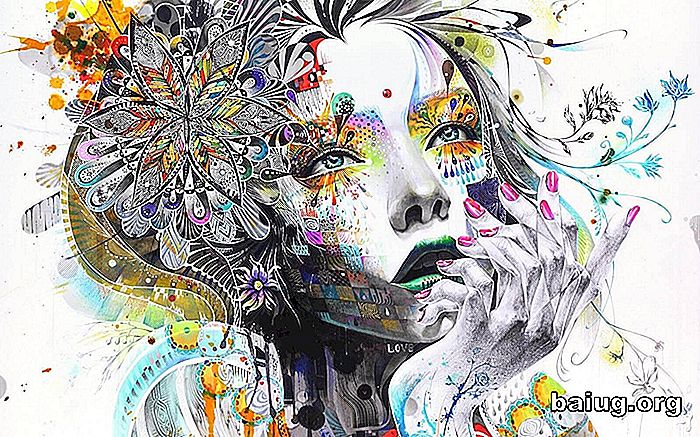 Razvijanje ustvarjalnosti in domišljije je ena najbolj pomembnih stvari, ki jih lahko storimo za učence!Šola iz otrok ne izvabi dovolj ustvarjalnosti, domišljije in pustolovskega duha.Ustvarjalno mišljenje pomeni, da se izrazimo izvirno in domiselno. Ustvarjalnost uporabljamo, ko smo se sposobni običajnih in vsakodnevnih stvari lotevati na nenavaden in domiseln način.Ko smo ustvarjalni združujemo stvari, ki jih že vemo, vendar na izviren način; nekaj starega uzremo v povsem novi luči; pri reševanju težave navadno uberemo nenavadno pot; predlagamo drugačen način ukrepanja.Ustvarjalnost je za učence pogosto zabaven in razvedrilen proces, kjer jih prevzemajo možnosti, ki jim jih nudi lastna domišljija. Učitelji pa jih moramo seveda pri tem »uokvirjati« v obvladljive teme.KAKO RAZVIJATI USTVARJALNOST ?odprtost do novih zamisli,osredotočenost na nalogo, ki je pred teboj –zbranost!Nov pogled na stare stvari (iskanje novih načinov, rešitev,…),Pozorno opazovanje učencev in navajanje učencev na pozorno opazovanje,Uporaba vseh čutov,Uporaba intuicije (gre za nagonske odzive, ki niso nujno logični), nato razgovor z učenci o tem;Igra omogoča , da se um osvobodi, da pride na plano domišljija, da ni pritiska, kar pogosto proizvede ustvarjalne rešitve;Možganska nevihta;Spodbujanje nekonvencionalnega razmišljanja – naj nas nič ne omejuje pri razmišljanju, učite učence vzporednega razmišljanja (vstran od fiksne ideje, zamisli k drugi, boljši zamisli –včasih si je potrebno le pustiti čas, da stvari vidimo z drugega zornega kota in se nam porodi nova ideja),navdihniti učence s pripomočki, predmeti,…presenetiti jih včasih s kakšno posebnostjoDOMIŠLJIJANi pravilnih in napačnih odgovorov, ampak le vrsta ustvarjalnih rezultatov. Ustvarjalno in domiselno delo je dostopno vsem učencem, ne glede na njihove sposobnosti. Domišljija je sposobnost, da si izmislimo stvari, ki niso resnične, si predstavljamo neko dogajanje ob branju knjige,… Omogoči nam dostop do najglobljih korenin nezavednih misli.VAJE:Učencem rečejo, da bodo na »zdaj« začeli pisati besede, karkoli jim pade na misel, ne smejo se ustaviti, besede lahko ponavljajo in pišejo do »stop«(2-3 min.). Nato naj besede preštejejo, polovico besed naj prečrtajo, nato naj postopek ponovijo in ostale besede razvrstijo v »besedno sliko«, ki jo lahko predstavijo sošolcem.Vodena imaginacija (primer str. 159-161)Razmišljanje zunaj vzorcev:Kaj bi se zgodilo, če…Predlagajte kaj divjega in noregaPoiščite čim več odgovorov na dano vprašanjeČečkanje, risanjeSanjarjenje,…Delo s slikami: Učencem prinesemo nekaj razglednic. Vsak si naj izbere svojo, zapre oči in stopi v svojo sliko. Vodimo jih preko vprašanj, da lahko premišljujejo:  Kam greš?, Kaj vidiš med hojo?, Je tam kaj drugih ljudi in živali?.... O tem lahko nato pišejo.RAZMIŠLJANJE IN ZAMISLIVeliko naših zamisli vključuje naše osebno razmišljanje. Učitelj se mora pri delu z učenci tega izogniti in dopustiti učencem, da sami presodijo kaj »je res«.KAKO SPODBUDITI UČENCE K ISKANJU LASTNIH ZAMISLI?BESEDE (asociacije)ČEČKANJE PREIZKUŠANJENAJ MISLI ODPELJEJO UČENCE, sploh na začetku kakšnega dela, zgodbe ipd.Zagrabiti zamisli, ki jih črpamo iz okolja – navdih;IGRA VLOG: Pripravimo nek scenarij za otroke, še kakšen predmet (str. 183-185). Nato se vloge razdelijo, vsaka vloga zastopa neke zamisli, ki jih argumentira, podkrepi z dokazi, razvije se debata, kar je odličen način za razvijanje veščin razmišljanja (novi načini debate: oddaja Trenja –argumenti za in proti).RAZMIŠLJANJE O POSLEDICAHVsi si želimo, da bi otroci bolj razmišljali o posledicah svojih dejanj, kar bi pomenilo tudi lepo vedenje otrok. Zato je pomembno, da neprimernemu vedenju vedno sledi enaka posledica.Določena neprimerna vedenja se da obravnavati preko zgodb v igri vlog, kjer otroci razmišljajo o možnih dejanjih lika in posledicah. Ta del se lahko opravi skupinsko, tako da otroci razpravljajo.Uporabimo lahko tudi vajo »ZATOŽNA KLOP«, kjer učenec zaigra neko vlogo in se zaradi svojega vedenja zagovarja pred poroto.  Učenec se lahko nad obtožbami, katerim sledijo tudi razgovori o posledicah, brani, utemeljuje ali le posluša. Učinkovita je lahko tudi vaja »OTROCI IZ MOKE« (ideja iz istoimenske knjige), ko morajo otroci čuvati svoje vrečke moke in skrbeti zanje kot da so dojenčki. To jim da razmisliti o vlogi starševstva.Nasploh lahko pri otrocih vse moralne dileme  najbolje razrešujemo preko iger, igre vlog ipd.Literatura:Cowley,S., 2008.  Kako mularijo pripraviti do razmišljanja. Modrijan. Ljubljana.